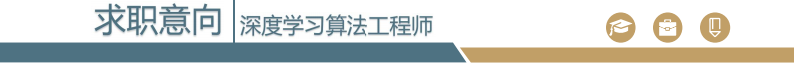 姓       名 ：郑新安年       龄： 25所 在 地 ：吉林长春2020.09-2023.06电     话  ： 18088623026邮     箱 ： 2377458530@qq.com最高学历：研究生电     话  ： 18088623026邮     箱 ： 2377458530@qq.com最高学历：研究生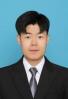 姓       名 ：郑新安年       龄： 25所 在 地 ：吉林长春2020.09-2023.06长春大学电子信息（硕士）电子信息（硕士）2016.09-2020.06                           山东青年政治学院                           电子信息工程（学士）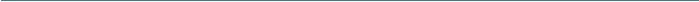 2022.06 -至今                 基于 YOLO-V3 算法的交通目标检测研究项目描述：针对 YOLO-V3 算法在自动驾驶目标检测中出现漏检、错检等问题，将轻量级网络 GhostNet、注意力机制 CBAM 引 入 YOLO-V3 算法进行改进，得到改进 YOLO-V3 算法，同时将当前主流的目标检测预训练权重迁移至改进的模型中。在自制数据 集和 VOC2007 构成的联合数据集上完成了对行人、汽车、自行车、摩托车四类目标的检测。改进 YOLO-V3 算法的检测精度和检测速度较改进前提升明显。项目技术：YOLO-V3 算法；GhostNet 轻量级网络；CBAM 注意力机制、迁移学习2021.10-2022.01          基于 YOLO-V5 算法的工程车车牌检测项目描述 ：实习期间 ，公司项目。对采集图像进行剔除、Labellmg 图像标注、数据增强完成数据集的制作。基于 YOLO-V5 算法 ，在数据集进行模型训练 ，完成车牌检测、识别。项目技术： Labellmg、YOLO-V5 算法我的职责：负责数据集的制作 ，包括图片的筛选、Labellmg 图像标注、图像增强等工作。2021.03-2021.05            基于 BP 神经网络的车牌识别系统项目描述：公共场合车牌自动识别，采用边缘检测和形态学处理的方法对图像中的车牌部位进行了定位。通过采用垂直投影切割 算法并结合先验知识得到了车牌图像中的字符样本。对字符进行大小归⼀化和特征提取后,设计了网络的规模、训练的参数,并把字 符处理后得到的特征向量输入到网络中进行训练和识别 ，结果对各个字符均可以达到较高的识别率。. 熟练掌握 python 基础知识 ，具有良好的编码习惯及代码书写规范2016.09-2020.06                           山东青年政治学院                           电子信息工程（学士）2022.06 -至今                 基于 YOLO-V3 算法的交通目标检测研究项目描述：针对 YOLO-V3 算法在自动驾驶目标检测中出现漏检、错检等问题，将轻量级网络 GhostNet、注意力机制 CBAM 引 入 YOLO-V3 算法进行改进，得到改进 YOLO-V3 算法，同时将当前主流的目标检测预训练权重迁移至改进的模型中。在自制数据 集和 VOC2007 构成的联合数据集上完成了对行人、汽车、自行车、摩托车四类目标的检测。改进 YOLO-V3 算法的检测精度和检测速度较改进前提升明显。项目技术：YOLO-V3 算法；GhostNet 轻量级网络；CBAM 注意力机制、迁移学习2021.10-2022.01          基于 YOLO-V5 算法的工程车车牌检测项目描述 ：实习期间 ，公司项目。对采集图像进行剔除、Labellmg 图像标注、数据增强完成数据集的制作。基于 YOLO-V5 算法 ，在数据集进行模型训练 ，完成车牌检测、识别。项目技术： Labellmg、YOLO-V5 算法我的职责：负责数据集的制作 ，包括图片的筛选、Labellmg 图像标注、图像增强等工作。2021.03-2021.05            基于 BP 神经网络的车牌识别系统项目描述：公共场合车牌自动识别，采用边缘检测和形态学处理的方法对图像中的车牌部位进行了定位。通过采用垂直投影切割 算法并结合先验知识得到了车牌图像中的字符样本。对字符进行大小归⼀化和特征提取后,设计了网络的规模、训练的参数,并把字 符处理后得到的特征向量输入到网络中进行训练和识别 ，结果对各个字符均可以达到较高的识别率。. 熟练掌握 python 基础知识 ，具有良好的编码习惯及代码书写规范2016.09-2020.06                           山东青年政治学院                           电子信息工程（学士）2022.06 -至今                 基于 YOLO-V3 算法的交通目标检测研究项目描述：针对 YOLO-V3 算法在自动驾驶目标检测中出现漏检、错检等问题，将轻量级网络 GhostNet、注意力机制 CBAM 引 入 YOLO-V3 算法进行改进，得到改进 YOLO-V3 算法，同时将当前主流的目标检测预训练权重迁移至改进的模型中。在自制数据 集和 VOC2007 构成的联合数据集上完成了对行人、汽车、自行车、摩托车四类目标的检测。改进 YOLO-V3 算法的检测精度和检测速度较改进前提升明显。项目技术：YOLO-V3 算法；GhostNet 轻量级网络；CBAM 注意力机制、迁移学习2021.10-2022.01          基于 YOLO-V5 算法的工程车车牌检测项目描述 ：实习期间 ，公司项目。对采集图像进行剔除、Labellmg 图像标注、数据增强完成数据集的制作。基于 YOLO-V5 算法 ，在数据集进行模型训练 ，完成车牌检测、识别。项目技术： Labellmg、YOLO-V5 算法我的职责：负责数据集的制作 ，包括图片的筛选、Labellmg 图像标注、图像增强等工作。2021.03-2021.05            基于 BP 神经网络的车牌识别系统项目描述：公共场合车牌自动识别，采用边缘检测和形态学处理的方法对图像中的车牌部位进行了定位。通过采用垂直投影切割 算法并结合先验知识得到了车牌图像中的字符样本。对字符进行大小归⼀化和特征提取后,设计了网络的规模、训练的参数,并把字 符处理后得到的特征向量输入到网络中进行训练和识别 ，结果对各个字符均可以达到较高的识别率。. 熟练掌握 python 基础知识 ，具有良好的编码习惯及代码书写规范2016.09-2020.06                           山东青年政治学院                           电子信息工程（学士）2022.06 -至今                 基于 YOLO-V3 算法的交通目标检测研究项目描述：针对 YOLO-V3 算法在自动驾驶目标检测中出现漏检、错检等问题，将轻量级网络 GhostNet、注意力机制 CBAM 引 入 YOLO-V3 算法进行改进，得到改进 YOLO-V3 算法，同时将当前主流的目标检测预训练权重迁移至改进的模型中。在自制数据 集和 VOC2007 构成的联合数据集上完成了对行人、汽车、自行车、摩托车四类目标的检测。改进 YOLO-V3 算法的检测精度和检测速度较改进前提升明显。项目技术：YOLO-V3 算法；GhostNet 轻量级网络；CBAM 注意力机制、迁移学习2021.10-2022.01          基于 YOLO-V5 算法的工程车车牌检测项目描述 ：实习期间 ，公司项目。对采集图像进行剔除、Labellmg 图像标注、数据增强完成数据集的制作。基于 YOLO-V5 算法 ，在数据集进行模型训练 ，完成车牌检测、识别。项目技术： Labellmg、YOLO-V5 算法我的职责：负责数据集的制作 ，包括图片的筛选、Labellmg 图像标注、图像增强等工作。2021.03-2021.05            基于 BP 神经网络的车牌识别系统项目描述：公共场合车牌自动识别，采用边缘检测和形态学处理的方法对图像中的车牌部位进行了定位。通过采用垂直投影切割 算法并结合先验知识得到了车牌图像中的字符样本。对字符进行大小归⼀化和特征提取后,设计了网络的规模、训练的参数,并把字 符处理后得到的特征向量输入到网络中进行训练和识别 ，结果对各个字符均可以达到较高的识别率。. 熟练掌握 python 基础知识 ，具有良好的编码习惯及代码书写规范. 熟练使用 pycharm 开发工具 ，以及深度学习训练框架 pytorch. 熟练使用 pycharm 开发工具 ，以及深度学习训练框架 pytorch. 熟练使用 pycharm 开发工具 ，以及深度学习训练框架 pytorch. 熟练使用 pycharm 开发工具 ，以及深度学习训练框架 pytorch. 熟悉 opencv 开源计算机视觉库 ，并对图像进行处理. 熟悉 opencv 开源计算机视觉库 ，并对图像进行处理. 熟悉 opencv 开源计算机视觉库 ，并对图像进行处理. 熟悉 opencv 开源计算机视觉库 ，并对图像进行处理. 了解主流的目标检测算法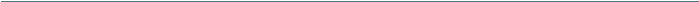 . 获长春大学研究生新生奖学金 ，学业奖学金. 大学英语 CET-4. 了解主流的目标检测算法. 获长春大学研究生新生奖学金 ，学业奖学金. 大学英语 CET-4. 了解主流的目标检测算法. 获长春大学研究生新生奖学金 ，学业奖学金. 大学英语 CET-4. 了解主流的目标检测算法. 获长春大学研究生新生奖学金 ，学业奖学金. 大学英语 CET-4